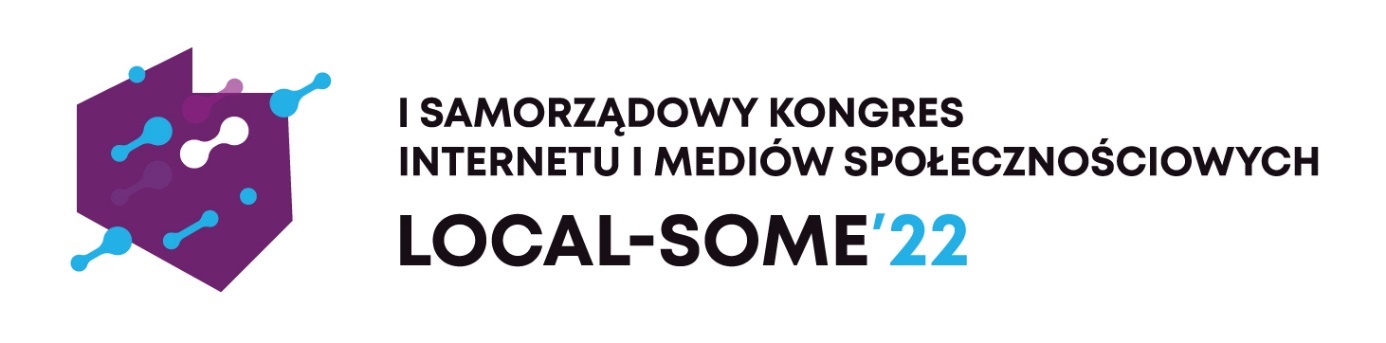 Złoty Lajk Samorządowy -nagroda dla samorządów za najlepszą i najciekawszą komunikację z mieszkańcami 
w Internecie i mediach społecznościowychCzy wiesz, które miasta w Polsce prowadzą najbardziej aktywną komunikację w sieci? Które profile prezydentów i burmistrzów w mediach społecznościowych dostarczają w najciekawszy sposób informacji i angażują mieszkańców? Ogłaszamy konkurs dla miast! Głosowanie potrwa do 13 września.Zapraszamy miasta do udziału w głosowaniu (dostały za pośrednictwem newslettera link do głosowania) i wskazania 3 profili miast, które w ich opinii zasługują na wyróżnienie za aktywność w Internecie i mediach społecznościowych. Instytut Badania Internetu i Mediów Społecznościowych przygotował listę miast najbardziej aktywnych na Facebooku. Brano pod uwagę aktywność profili, liczbę interakcji rozumianych jako polubienia, reakcje, komentarze i udostępnienia oraz zaangażowanie w komunikację profilu, czyli stosunek interakcji do wielkości profilu. Zwycięskie miasto zostanie wyróżnione Złotym Lajkiem Samorządowym – pierwszą i jedyną nagrodą przyznawaną przez samorządy innym samorządom za najlepszą i najciekawszą komunikację z mieszkańcami w Internecie i mediach społecznościowych. Statuetka zostanie wręczona na wieczornej Gali podczas I Samorządowego Kongres Internetu i Mediów Społecznościowych Local-SoMe’22, który odbędzie się 19-20 września w Mediatece w Tychach. Związek Miast Polskich i Instytut Badań Internetu i Mediów Społecznościowych podczas wieczornej Gali Kongresu wręczy także miastom, prezydentom i burmistrzom Złote Lajki Local SoMe’22 w kilku kategoriach:Złoty Lajk Local Some - Kategoria Active - nagroda za najbardziej aktywną komunikację w Internecie 
i mediach społecznościowych Złoty Lajk Local Some - Kategoria Love - nagroda za najbardziej angażującą komunikację w Internecie 
i mediach społecznościowychZłoty Lajk Local Some Region - nagroda za najbardziej angażującą komunikację regionalną w Internecie i mediach społecznościowychI Samorządowy Kongres Internetu i Mediów Społecznościowych Local-SoMe’22 to pierwsze i zarazem jedyne w Polsce wydarzenie poświęcone analizie, sposobom przetwarzania 
i efektywnego wykorzystania danych sieciowych do zarządzania miastem, komunikacji i dialogu 
z mieszkańcami oraz promocji lokalnych wydarzeń i inwestycji. Podczas Kongresu zostaną zaprezentowane najnowsze trendy w lokalnej komunikacji, sekrety efektywnego dotarcia do mieszkańców i najlepsze praktyki rozwiązywania sytuacji kryzysowych w social media.Local-SoMe’22 to dwa dni spotkań i wymiany poglądów specjalistów zajmujących się marketingiem, komunikacją i szeroko pojętą obecnością w Internecie na poziomie samorządu oraz wystąpienia ekspertów, takich jak Artur Kurasiński (Qvo Vadis social media, czyli jak promować miasto w „socialach”? Przykłady i inspiracje) czy Wojciech Kardyś  (Savoir-vivre w mediach społecznościowych, czyli jak przepraszać, dziękować i reagować na hejt). Zaprezentują oni swoją wiedzę i podzielą się z uczestnikami swoim doświadczeniem w 3 obszarach tematycznych (Mieszkańcy, Wyborcy, Dialog; Content, Promocja, Przekaz; Fejk, Hejt, Love) oraz know-how 
w ramach praktycznych warsztatów i szkoleń.Współorganizatorami Kongresu są Związek Miast Polskich i Instytut Badań Internetu 
i Mediów Społecznościowych. Partnerem strategicznym jest: miasto Tychy oraz firmy Google Cloud Polska, Meta/Facebook, Devoteam Polska, TikTok. Narzędzie do głosowania powstało przy wsparciu partnera strategicznego kongresu – Devoteam G Cloud.Program i formularz rejestracyjny są dostępne na stronie internetowej Kongresu Local-SoMe’22.Kontakt:Joanna Proniewicz, rzecznik prasowa ZMPjoanna.proniewicz@zmp.poznan.pl, tel. 601 312 741Anna Ryczek, z-ca dyrektora IBIMSanna.ryczek@ibims.pl, tel. 604 100 433Związek Miast Polskich Informacja prasowa8 września 2022 r.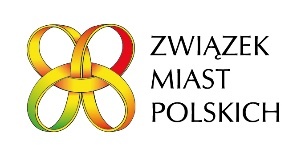 